Aesthetic Impact Informational Services, LLCTarget 120926Tipp-Elizabeth Road Bridge Site Images August 2012 provided by Teresa Frisch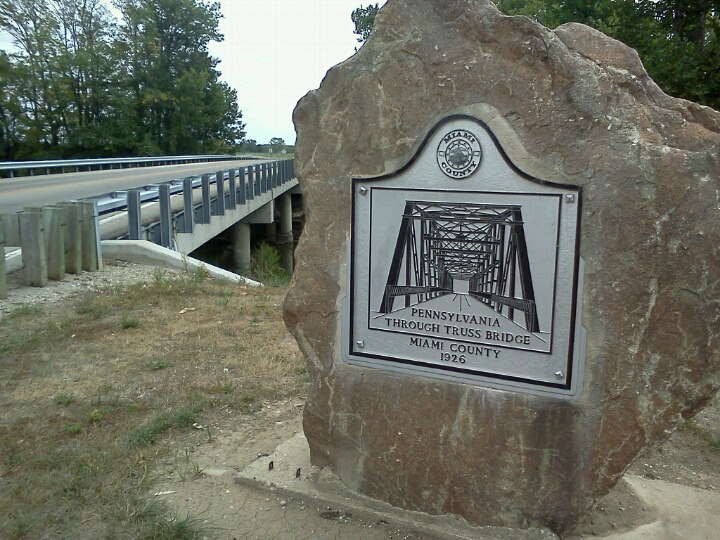 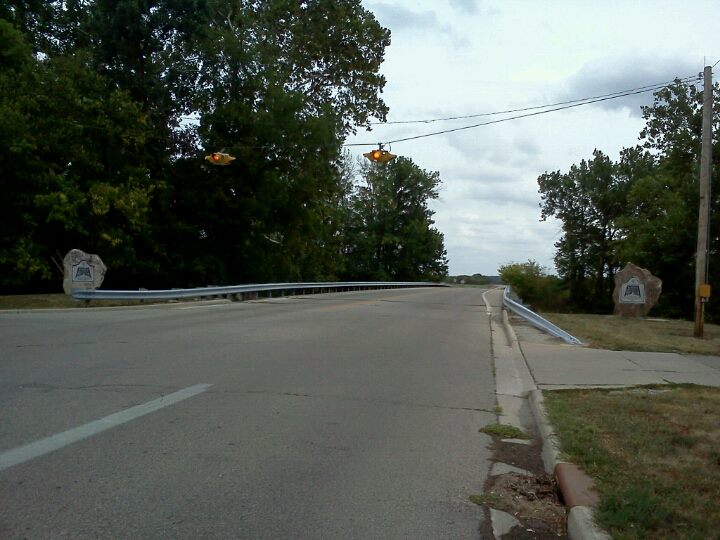 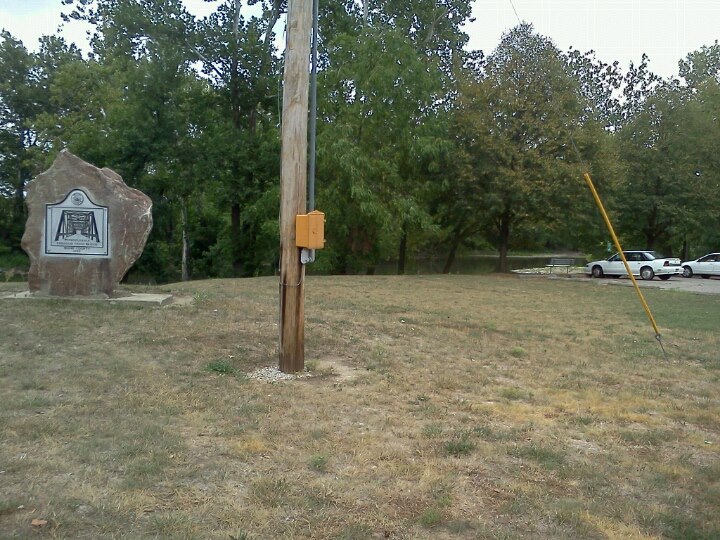 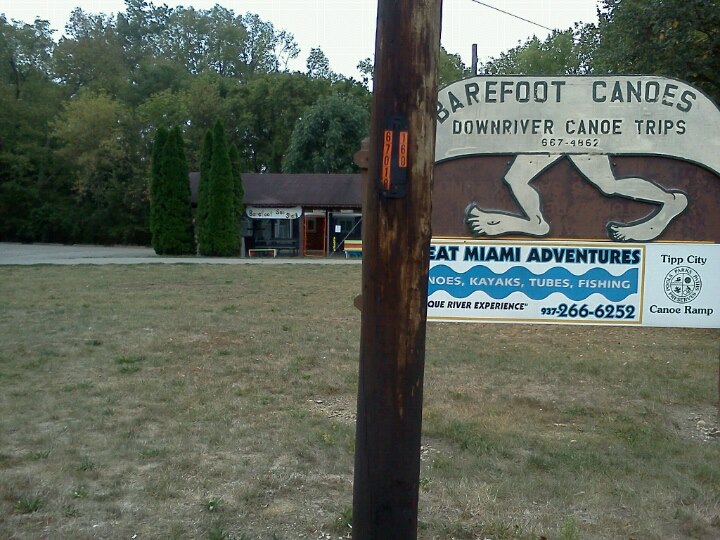 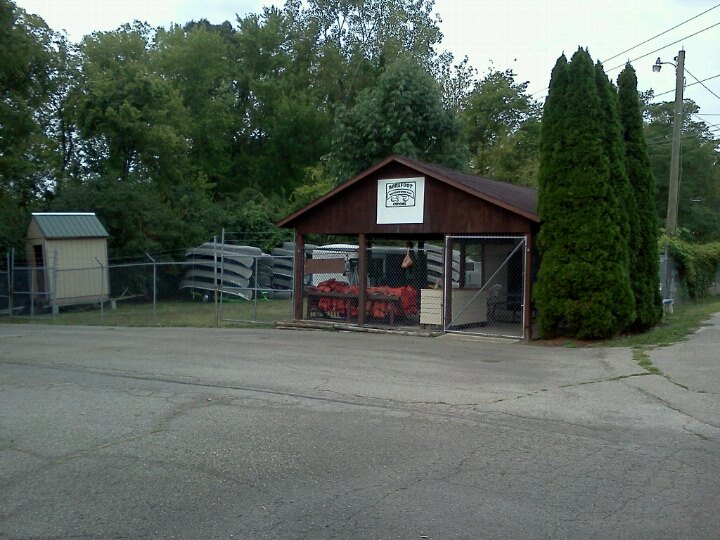 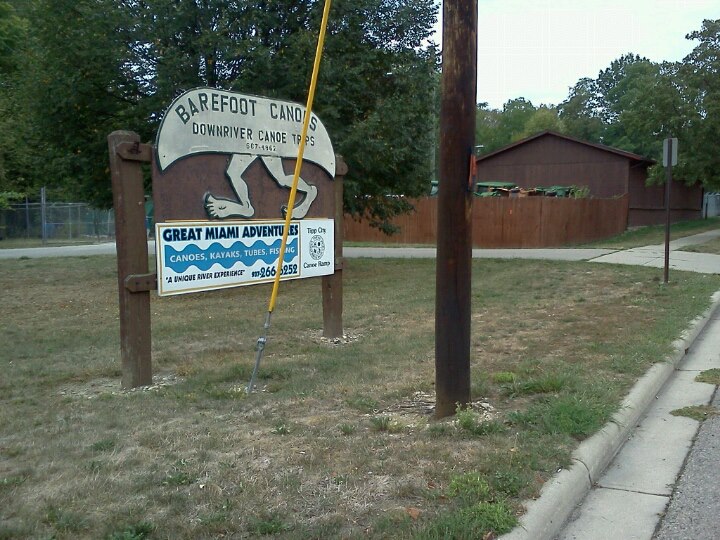 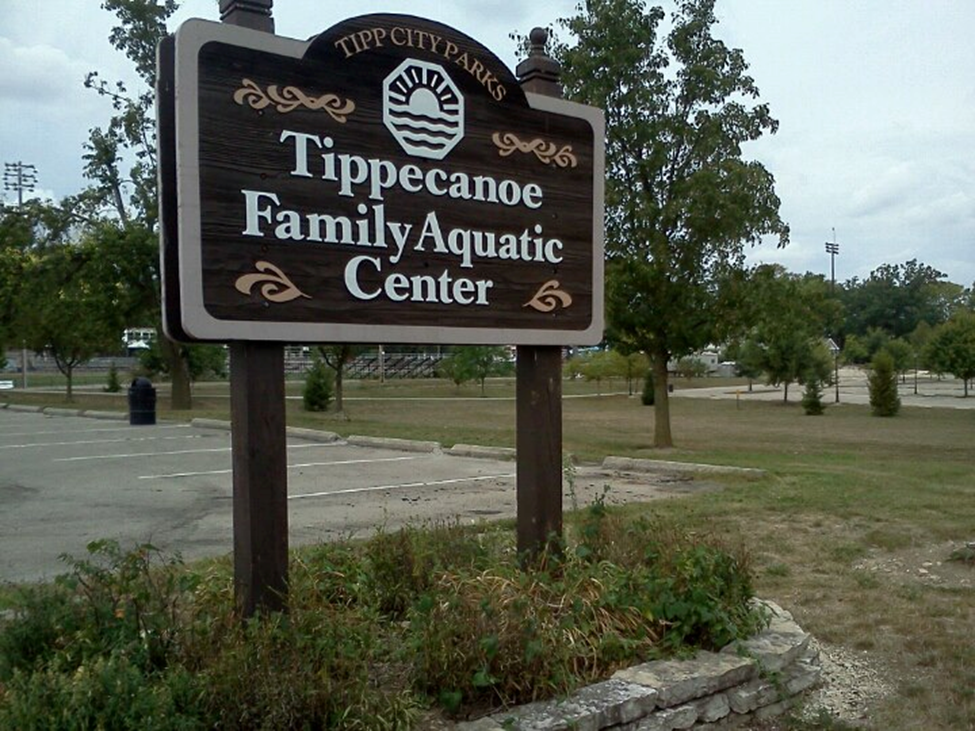 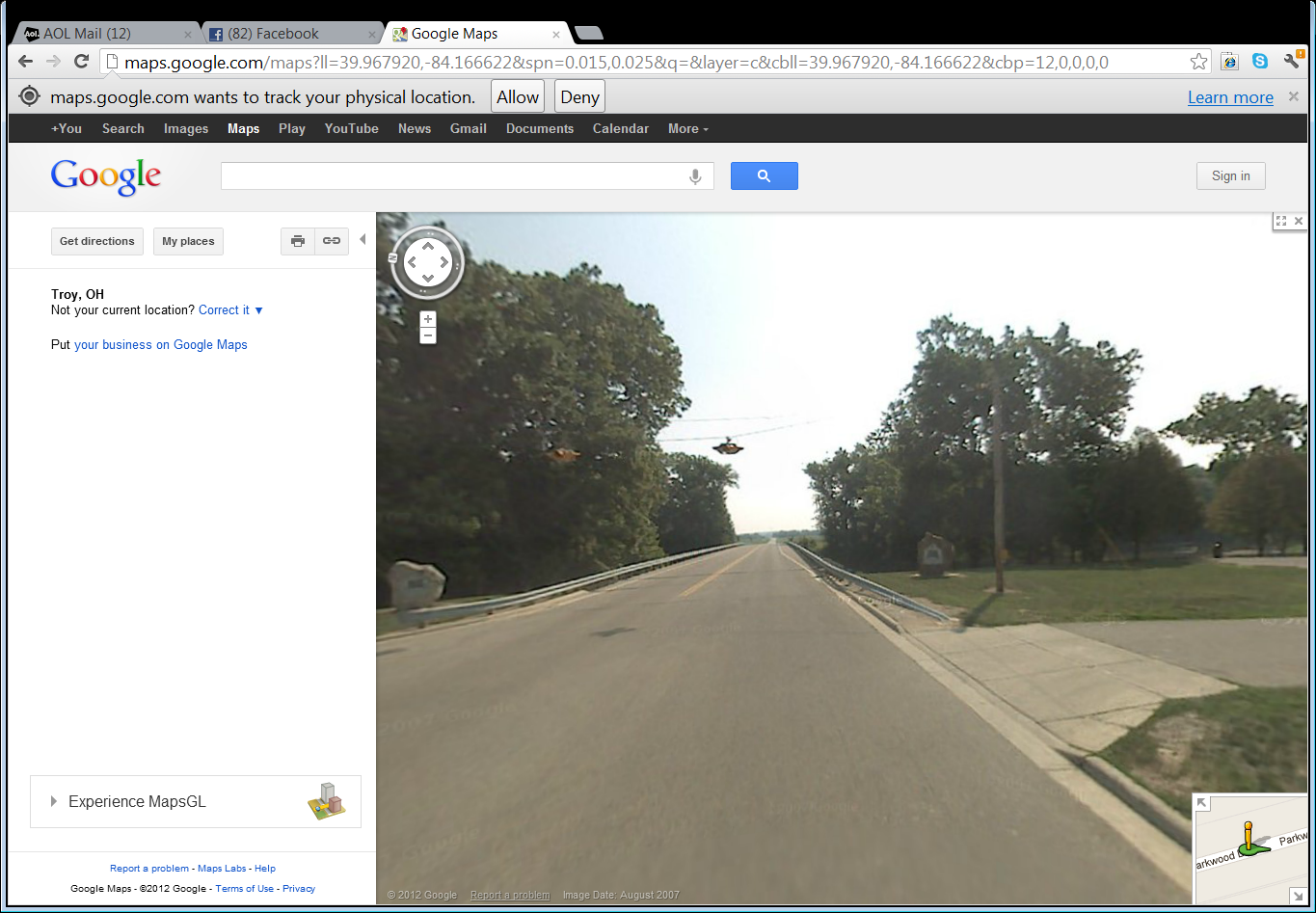 Fair Use / Teaching:  Googlemaps - Streetview.  Retrieved 9/1/12.  http://maps.google.com/maps?ll=39.967920,-84.166622&spn=0.015,0.025&q=&layer=c&cbll=39.967920,-84.166622&cbp=12,0,0,0,0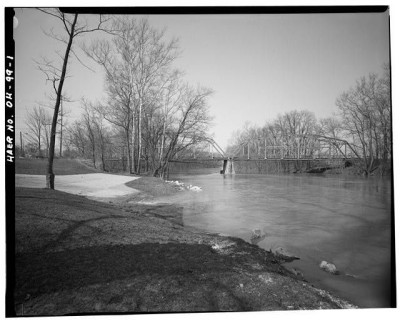 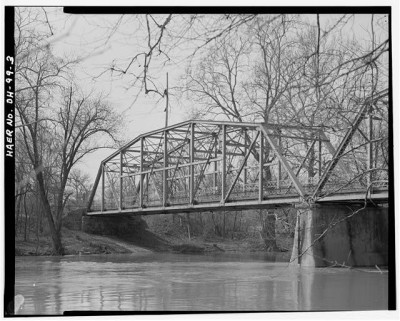 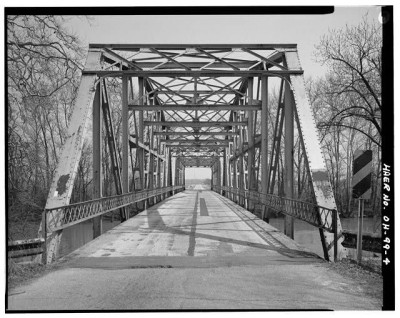 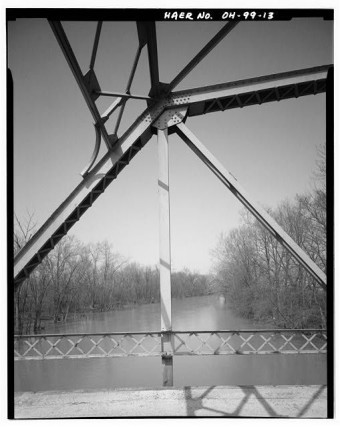 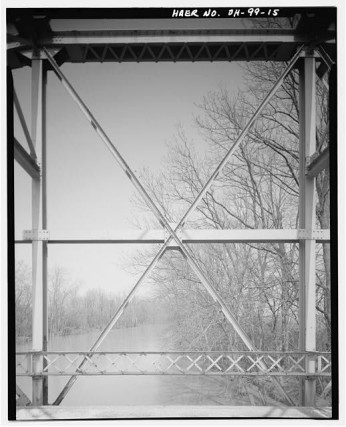 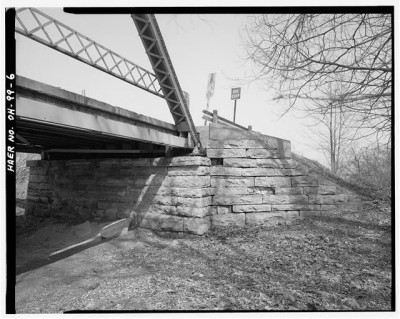 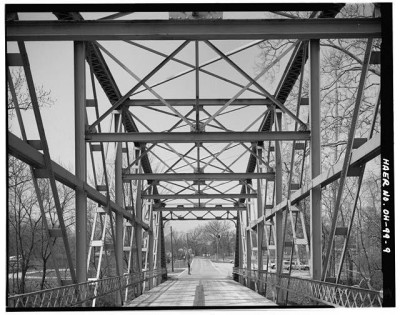 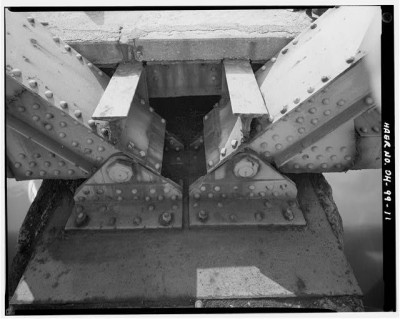 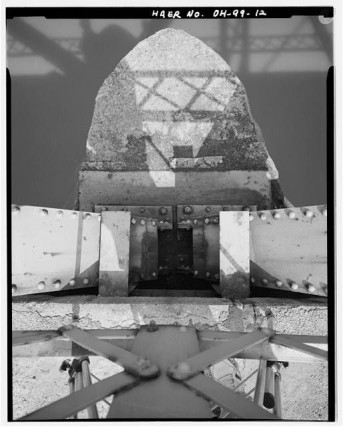 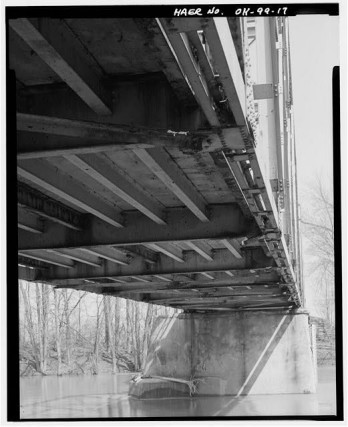 Fair Use / Teaching:  retrieved 9/1/12  http://bridgehunter.com/oh/miami/tipp-elizabeth-road/Facts OverviewPennsylvania through truss bridge over Great Miami River on Tipp-Elizabeth RoadLocationTipp City, Miami County, OhioStatusBridge has been replacedHistoryBuilt 1926; rehabilitated 1957DesignPennsylvania through trussDimensionsLength of largest span: 145.0 ft.Total length: 295.0 ft.Deck width: 17.4 ft.RecognitionEligible for the National Register of Historic PlacesApproximate latitude, longitude+39.96792, -84.16662   (decimal degrees)39°58'05" N, 84°09'60" W   (degrees°minutes'seconds")Approximate UTM coordinates16/741986/4428041 (zone/easting/northing)USGS topographic mapTipp CityInventory numbersODOT 5535301 (Ohio Dept. of Transportation structure file number)BH 43850 (Bridgehunter.com ID)Inspection (as of 05/1991)Deck condition rating: Poor (4 out of 9)Superstructure condition rating: Serious (3 out of 9)Substructure condition rating: Serious (3 out of 9)Appraisal: Structurally deficientSufficiency rating: 9.4 (out of 100)Average daily traffic (as of 1979)2,000Types of Bridge Designhttp://pghbridges.com/basics.htmhttp://bridgehunter.com/photos/15/18/151822-M.jpghttp://www.google.com/imgres?q=tipp+city+ohio+pennsylvania+bridge&start=265&hl=en&sa=X&biw=1416&bih=856&tbm=isch&prmd=imvns&tbnid=aRjr-O8xc1cfhM:&imgrefurl=http://bridgehunter.com/oh/miami/tipp-elizabeth-road/&imgurl=http://bridgehunter.com/photos/15/18/151823-M.jpg&w=400&h=318&ei=pRNFUKnpIeHe0QGSxoGQDA&zoom=1&iact=hc&vpx=202&vpy=123&dur=1847&hovh=200&hovw=252&tx=94&ty=155&sig=106043756881316963809&page=10&tbnh=160&tbnw=215&ndsp=30&ved=1t:429,r:24,s:265,i:370http://www.google.com/imgres?q=tipp+city+ohio+pennsylvania+bridge&start=295&hl=en&sa=X&biw=1416&bih=856&tbm=isch&prmd=imvns&tbnid=KwbJqWuMYlvqeM:&imgrefurl=http://bridgehunter.com/oh/miami/tipp-elizabeth-road/&imgurl=http://bridgehunter.com/photos/15/18/151835-M.jpg&w=346&h=427&ei=hxRFUOytBYLx0gHpoIDQCw&zoom=1&iact=hc&vpx=193&vpy=316&dur=4794&hovh=249&hovw=202&tx=94&ty=197&sig=106043756881316963809&page=11&tbnh=169&tbnw=137&ndsp=30&ved=1t:429,r:0,s:295,i:6http://www.google.com/imgres?q=tipp+city+ohio+pennsylvania+bridge&start=265&hl=en&sa=X&biw=1416&bih=856&tbm=isch&prmd=imvns&tbnid=OwBOB_YyiyQJEM:&imgrefurl=http://bridgehunter.com/oh/miami/tipp-elizabeth-road/&imgurl=http://bridgehunter.com/photos/15/18/151825-M.jpg&w=400&h=319&ei=wRRFUP6hC8rb0QHcsoDoCg&zoom=1&iact=hc&vpx=761&vpy=123&dur=71&hovh=200&hovw=251&tx=145&ty=127&sig=106043756881316963809&page=10&tbnh=160&tbnw=215&ndsp=30&ved=1t:429,r:27,s:265,i:379http://www.google.com/imgres?q=tipp+city+ohio+pennsylvania+bridge&start=265&hl=en&sa=X&biw=1416&bih=856&tbm=isch&prmd=imvns&tbnid=Mp9GQY-owh84aM:&imgrefurl=http://bridgehunter.com/oh/miami/tipp-elizabeth-road/&imgurl=http://bridgehunter.com/photos/15/18/151828-M.jpg&w=400&h=315&ei=3RRFUPXCMYSu0AG71YDoCw&zoom=1&iact=hc&vpx=988&vpy=124&dur=1827&hovh=199&hovw=253&tx=143&ty=93&sig=106043756881316963809&page=10&tbnh=160&tbnw=217&ndsp=30&ved=1t:429,r:28,s:265,i:382http://www.google.com/imgres?q=tipp+city+ohio+pennsylvania+bridge&start=265&hl=en&sa=X&biw=1416&bih=856&tbm=isch&prmd=imvns&tbnid=9L1FYGQK7E04mM:&imgrefurl=http://bridgehunter.com/oh/miami/tipp-elizabeth-road/&imgurl=http://bridgehunter.com/photos/15/18/151822-M.jpg&w=400&h=321&ei=_hRFUNerFOHs0gGKtYGYCw&zoom=1&iact=rc&dur=385&sig=106043756881316963809&page=10&tbnh=151&tbnw=188&ndsp=30&ved=1t:429,r:22,s:265,i:363&tx=96&ty=81http://www.google.com/imgres?q=tipp+city+ohio+pennsylvania+bridge&start=265&hl=en&sa=X&biw=1416&bih=856&tbm=isch&prmd=imvns&tbnid=iplJnpKu_hKuuM:&imgrefurl=http://bridgehunter.com/oh/miami/tipp-elizabeth-road/&imgurl=http://bridgehunter.com/photos/15/18/151833-M.jpg&w=340&h=427&ei=PBVFUOf1HaTv0gG9zIGwCw&zoom=1&iact=hc&vpx=1171&vpy=209&dur=10192&hovh=252&hovw=200&tx=152&ty=140&sig=106043756881316963809&page=10&tbnh=160&tbnw=127&ndsp=30&ved=1t:429,r:29,s:265,i:385